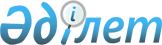 О некоторых вопросах гарантированного государством займа, привлеченного открытым акционерным обществом "Казахстанско-турецкое совместное предприятие "Айт-отель"Постановление Правительства Республики Казахстан от 20 августа 2002 года N 927

      Сноска. В тексте заменены слова - постановлением Правительства РК от 25 декабря 2002 г. N 1366  .             В целях исполнения обязательств по государственной гарантии и обеспечения возврата средств в республиканский бюджет, принимая во внимание низкую платежеспособность открытого акционерного общества "Казахстанско-турецкое совместное предприятие "Айт-Отель" (далее - ОАО "КТСП "Айт-Отель"), Правительство Республики Казахстан постановляет: 

      1. Министерству финансов Республики Казахстан в установленном законодательством порядке обеспечить подписание совместно с закрытым акционерным обществом "Эксимбанк Казахстан" (далее - Эксимбанк Казахстан) (по согласованию) и ОАО "КТСП "Айт-Отель" (по согласованию) соглашения, в котором предусмотреть: 

      1) обязательство ОАО "КТСП "Айт-Отель" произвести выплаты инобанку по гарантированному государством займу, привлеченному в рамках кредитной линии Турции, согласно приложению к постановлению; 

      2) порядок возврата ОАО "КТСП "Айт-Отель" средств, отвлеченных из республиканского бюджета на исполнение обязательств по государственной гарантии, в том числе: 

      начисление вознаграждения в соответствии с P020832_  Правилами финансовых процедур по исполнению бюджета и ведению форм отчетности (периодической и годовой) для государственных учреждений, содержащихся за счет государственного бюджета, утвержденными постановлением Правительства Республики Казахстан от 25 июля 2002 года N 832; 

      капитализацию в 2013 году в основной долг вознаграждения, начисленного за период с 2000 года по 2012 год на отвлеченные из республиканского бюджета по государственной гарантии средства; 

      возврат в республиканский бюджет ОАО "КТСП "Айт-Отель" средств, отвлеченных по гарантированному государством займу, равными долями, начиная с 2013 года по 2025 год, включая вознаграждение, начисленное за период с 2000 года по 2012 год; 

      предоставление Министерству финансов Республики Казахстан в качестве обеспечения возврата ОАО "КТСП "Айт-Отель" отвлеченных из республиканского бюджета в рамках гарантированного государством займа средств, гарантии генерального учредителя ОАО "КТСП "Айт-Отель" - турецкой фирмы "Аhsеl Insaat Taahhut ve Ticaret А.S."; 

      оформление соответствующего залогового соглашения в целях обеспечения исполнения ОАО "КТСП "Айт-Отель" обязательств перед республиканским бюджетом; 

     выплату агентского вознаграждения Эксимбанку Казахстан за счет средств заемщика - ОАО "КТСП "Айт-Отель". 

     2. Настоящее постановление вступает в силу со дня подписания.      Премьер-Министр 

  Республики Казахстан                                                   Приложение 

                                       к постановлению Правительства 

                                             Республики Казахстан 

                                       от 20 августа 2002 года N 927       Выплаты ОАО "КТСП "Айт-Отель" инобанку 

по гарантированному государством займу, 

привлеченному в рамках кредитной линии Турции 
					© 2012. РГП на ПХВ «Институт законодательства и правовой информации Республики Казахстан» Министерства юстиции Республики Казахстан
				__________________________________________________________________________ 

       Организация-        !    Валюта   !    Дата     !     Сумма 

        заемщик            !    платежа  !   платежа   !     платежа 

-------------------------------------------------------------------------- 

                       Кредитная линия Турции 

--------------------------------------------------------------------------   ОАО "КТСП "Айт-Отель"          USD         22.12.02      1 500 000,00   ОАО "КТСП "Айт-Отель"          USD         22.06.03      1 000 000,00    ОАО "КТСП "Айт-Отель"          USD         22.12.03      2 000 000,00    ОАО "КТСП "Айт-Отель"          USD         22.06.04      1 000 000,00    ОАО "КТСП "Айт-Отель"          USD         22.12.04      2 000 000,00   ОАО "КТСП "Айт-Отель"          USD         22.06.05      1 000 000,00     ОАО "КТСП "Айт-Отель"          USD         22.12.05      2 000 000,00     ОАО "КТСП "Айт-Отель"          USD         22.06.06      1 250 000,00     ОАО "КТСП "Айт-Отель"          USD         22.12.06      2 250 000,00     ОАО "КТСП "Айт-Отель"          USD         22.06.07      1 250 000,00     ОАО "КТСП "Айт-Отель"          USD         22.12.07      2 250 000,00     ОАО "КТСП "Айт-Отель"          USD         22.06.08      1 500 000,00     ОАО "КТСП "Айт-Отель"          USD         22.12.08      2 500 000,00     ОАО "КТСП "Айт-Отель"          USD         22.06.09      1 500 000,00     ОАО "КТСП "Айт-Отель"          USD         22.12.09      2 500 000,00     ОАО "КТСП "Айт-Отель"          USD         22.06.10      2 000 000,00     ОАО "КТСП "Айт-Отель"          USD         22.12.10      2 500 000,00     ОАО "КТСП "Айт-Отель"          USD         22.06.11      2 000 000,00     ОАО "КТСП "Айт-Отель"          USD         22.12.11      2 500 000,00     ОАО "КТСП "Айт-Отель"          USD         22.06.12      2 000 000,00     ОАО "КТСП "Айт-Отель"          USD         22.12.12      2 500 000,00   ---------------------------------------------------------------------------   Всего                          USD                      39 000 000, 00 --------------------------------------------------------------------------- 